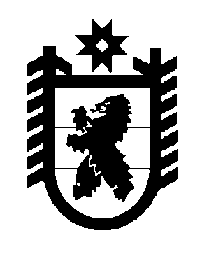 Российская Федерация Республика Карелия    ПРАВИТЕЛЬСТВО РЕСПУБЛИКИ КАРЕЛИЯПОСТАНОВЛЕНИЕот 12 августа 2013 года № 250-Пг. Петрозаводск Об утверждении Социальной программыРеспублики Карелия на 2013 годВ соответствии с постановлением Правительства Российской Федерации от 10 июня 2011 года № 456 «О порядке финансового обеспечения социальных программ субъектов Российской Федерации, связанных с укреплением материально-технической базы учреждений социального обслуживания населения и оказанием адресной социальной помощи неработающим пенсионерам, являющимся получателями трудовых пенсий по старости и по инвалидности» и в целях софинансирования расходных обязательств Республики Карелия, связанных с укреплением материально-технической базы учреждений социального обслуживания населения и оказанием адресной социальной помощи неработающим пенсионерам, являющимся получателями трудовых пенсий по старости и по инвалидности, Правительство Республики Карелия п о с т а н о в л я е т :1. Утвердить прилагаемую Социальную программу Республики Карелия на 2013 год.2. Утвердить прилагаемый Порядок оказания адресной социальной помощи неработающим пенсионерам, являющимся получателями трудовых пенсий по старости и по инвалидности, за счет субсидий, предоставляемых Пенсионным фондом Российской Федерации бюджету Республики Карелия на софинансирование расходных обязательств, связанных с реализацией мероприятий Социальной программы Республики Карелия на 2013 год.            Глава Республики  Карелия                                                              А.П. ХудилайненУтверждена постановлениемПравительства Республики Карелияот 12 августа 2013 года № 250-ПСоциальная программаРеспублики Карелия на 2013 годПАСПОРТСоциальной программы Республики Карелия на 2013 год1. Содержание проблемы и обоснование необходимости ее решенияС 2002 года Министерством здравоохранения и социального развития Республики Карелия совместно с Отделением Пенсионного фонда по Республике Карелия проводится работа по оказанию адресной социальной помощи неработающим пенсионерам и инвалидам, получающим трудовые пенсии, проживающим в Республике Карелия, из средств Пенсионного фонда Российской Федерации. Данная социальная помощь предоставляется единовременно в виде денежной выплаты один раз в текущем году нуждающимся неработающим пенсионерам, являющимся получателями трудовых пенсий по старости и по инвалидности. В 2012 году в бюджет Республики Карелия из бюджета Пенсионного фонда Российской Федерации поступило 932,3 тыс. рублей в виде  субсидий для оказания данного вида адресной социальной помощи пенсионерам. В 2012 году единовременную материальную помощь в связи с нахождением в трудной жизненной ситуации по причине пожара  получили 72 неработающих пенсионера на общую сумму 932,3 тыс. рублей. Средний размер единовременной материальной помощи одному пенсионеру составил 12900 рублей. В Концепции долгосрочного социально-экономического развития Российской Федерации на период до 2020 года, содержащей основные направления долгосрочного социально-экономического развития страны,  обозначена необходимость повышения эффективности социальной поддержки отдельных групп населения, в том числе путем усиления адресности. Таким образом, целесообразно выделение денежных средств на предоставление помощи наиболее нуждающимся, что позволит добиться социального эффекта оказываемой помощи и достижения конкретного результата – повышение их уровня жизни. Основной моделью социальной защиты наиболее уязвимых категорий населения является адресное предоставление социальной помощи малоимущим гражданам, являющимся таковыми по независящим от них причинам. Высокий процент нуждаемости в материальной помощи граждан, в том числе неработающих пенсионеров, единственным источником средств  существования которых является пенсия,  связан с произошедшими чрезвычайными ситуациями, в том числе с такой ситуацией,  как пожар. Учитывая это, Программа определяет, что социальная помощь предоставляется гражданам не по формальной принадлежности к той или иной социальной или социально-демографической группе населения, а с учетом нуждаемости – ограниченному кругу получателей из числа неработающих пенсионеров, являющихся получателями трудовых пенсий по старости и по инвалидности, пострадавших от пожара. В целях оказания помощи по решению проблем погорельцев органы исполнительной власти Республики Карелия в рамках реализации бюджетных целевых программ применяют комплексный подход, привлекая к оказанию помощи внебюджетные фонды, общественные объединения, государственные социозащитные учреждения и органы местного самоуправления. Однако оказываемая при этом материальная помощь не всегда соизмерима с понесенными потерями, поэтому оказание единовременной материальной помощи неработающим пенсионерам дополнительно из средств Пенсионного фонда Российской Федерации является актуальным и значимым.Анализ информации о реализации мероприятий социальных программ Республики Карелия за период с 2002 по 2012 годы, а также информации, представленной органами социальной защиты Республики Карелия, органами местного самоуправления муниципальных образований в  Республике Карелия, общественными организациями, показал, что наиболее адресным и востребованным  пенсионерами республики в             2013 году, как и в 2012 году, является оказание единовременной материальной помощи на частичное возмещение ущерба в связи с произошедшим пожаром.Данное направление социальной помощи реально и ощутимо позволит неработающим пенсионерам, являющимся получателями трудовых пенсий по старости и по инвалидности,  преодолеть негативные последствия пожара.В зависимости от материального положения пенсионера и ущерба, нанесенного ему пожаром, размер оказываемой единовременной материальной помощи на частичное возмещение ущерба в связи с произошедшим пожаром будет составлять от 9000 рублей,  но   не  более  30000  рублей.В рамках Программы за счет средств Пенсионного фонда Российской Федерации планируется предоставить единовременную материальную помощь 30 неработающим пенсионерам, являющимся получателями трудовых пенсий по старости и по инвалидности, пострадавшим от пожара, на общую сумму 382,7 тыс. рублей. В соответствии со Стратегией социально-экономического развития Республики Карелия до 2020 года, утвержденной постановлением Законодательного Собрания  Республики  Карелия   от  24 июня 2010 года   № 1755-IV ЗС, одной из стратегических целей в сфере социальной защиты до 2020 года является повышение эффективности и качества социального обслуживания населения Республики Карелия. Долгосрочная политика социальной поддержки населения в Республике Карелия включает следующие приоритетные направления: социальное обслуживание граждан старших возрастов и инвалидов; реабилитация и социальная интеграция инвалидов; развитие сектора негосударственных некоммерческих организаций в сфере оказания социальных услуг. Реализация целей развития системы социальной защиты населения предполагает решение задачи оптимизации сети учреждений социального обслуживания населения, повышение доступности предоставляемых  ими услуг.       Система стационарных учреждений социального обслуживания населения (далее – СУ СО) в Республике Карелия представлена                         20  учреждениями, в том числе 8  государственными стационарными учреждениями (дома-интернаты, республиканский центр реабилитации инвалидов) и 12 муниципальными  учреждениями  (центры социального обслуживания населения, комплексные центры социального обслуживания населения), в состав которых входит 15 отделений временного проживания  граждан. Общая плановая мощность СУ СО составляет  2376 стационарных мест.        Спальные корпуса и подсобные службы СУ СО размещены в                      58 зданиях. Эксплуатируемых зданий, находящихся в ветхом и аварийном состоянии, не имеется. В плановом капитальном или текущем ремонте нуждаются более 50 процентов зданий.В период 2009-2012 годов в целях повышения качества предоставления социальных услуг клиентам государственных СУ СО, а также обеспечения комплексной безопасности была проведена широкомасштабная работа по укреплению материально-технической базы учреждений.В соответствии с утвержденными планами устранения нарушений, выявленных в ходе проверок контрольно-надзорных органов в государственных СУ СО, для обеспечения качества социального обслуживания в соответствии с нормами действующего законодательства необходимо проведение ряда мероприятий.В рамках Программы планируется укрепление материально-технической базы государственного бюджетного стационарного  учреждения социального обслуживания Республики Карелия « для престарелых и инвалидов» (далее – ГБСУ СО РК « для престарелых и инвалидов»).ГБСУ СО РК «Видлицкий дом-интернат для престарелых и инвалидов» является специализированным социально-медицинским учреждением, предназначенным для постоянного, временного и пятидневного в неделю проживания и обслуживания граждан пожилого возраста и инвалидов, нуждающихся в постоянном постороннем уходе, а также для обеспечения соответствующих их возрасту и состоянию здоровья условий жизнедеятельности, проведения мероприятий медицинского, социального характера, питания и ухода, а также организации посильной трудовой деятельности, отдыха и досуга.Общая плановая мощность ГБСУ СО РК « для престарелых и инвалидов» составляет 400 стационарных мест.Согласно результатам проверки ГБСУ СО РК «Видлицкий дом-интернат для престарелых и инвалидов» Управлением Федеральной службы по надзору в сфере здравоохранения и социального развития по Республике Карелия, проводимой в феврале 2011 года, в учреждении требуется проведение комплекса мероприятий, направленных на устранение нарушений требований законодательства в частности проведение капитального ремонта кровли здания учреждения.В целях обеспечения качества предоставления социальных услуг клиентам ГБСУ СО РК «Видлицкий дом-интернат для престарелых и инвалидов» в рамках региональной целевой программы «Старшее поколение» на 2011-2013 годы на проведение ремонтных работ в учреждении предусмотрено 6900 тыс. рублей.Проектно-сметной документацией, разработанной и утвержденной в соответствии с действующим порядком в 2013 году, предусматривается проведение  работ по капитальному ремонту кровли пристройки спального корпуса дома-интерната в пос. Видлица ГБСУ СО РК « для престарелых и инвалидов».Указанные ремонтные работы представляют собой законченные комплексы работ и предполагаются к выполнению, в том числе за счет субсидии, предоставляемой Пенсионным фондом Российской Федерации бюджету Республики Карелия на капитальный ремонт кровли пристройки спального корпуса ГБСУ СО РК « для престарелых и инвалидов». Все работы подлежат выполнению с учетом санитарно-эпидемиологических норм, требований пожарной безопасности и энергетической эффективности и энергосбережения.Проведение  указанных  работ позволит улучшить условия проживания граждан пожилого возраста и инвалидов в ГБСУ СО РК « для престарелых и инвалидов».Концепцией социально-экономического развития Республики Карелия на период до 2017 года, одобренной распоряжением Правительства Республики Карелия от 30 октября 2012 года  № 658р-П, установлено, что повышение эффективности социального обслуживания населения является одной из целей политики Правительства Республики Карелия в сфере социальной защиты населения на период до 2017 года. Для достижения поставленной цели необходимо обеспечить развитие системы социального обслуживания, обеспечивающей доступность качественных социальных услуг для населения.В целях развития в республике системы мобильных социальных служб как одной из современных форм предоставления социальных услуг гражданам пожилого возраста и инвалидам, проживающим в населенных пунктах со слаборазвитой социально-бытовой и транспортной инфраструктурой, региональной целевой программой «Старшее поколение» на 2011-2013 годы, утвержденной распоряжением Правительства Республики Карелия от 6 июня 2011 года  № 262р-П,                  запланированы мероприятия по созданию мобильных бригад социального обслуживания на базе муниципальных центров социального обслуживания населения, в том числе  оснащение их автотранспортом.  В рамках Программы предполагается обеспечить автомобильным транспортом для организации мобильных бригад муниципальные учреждения социального обслуживания, предоставляющие неотложные социальные и медико-социальные услуги неработающим пенсионерам на мобильной основе.	Реализация указанных мероприятий при выделении финансовой поддержки из средств Пенсионного фонда Российской Федерации позволит оснастить в 2013 году 4 муниципальных учреждения социального обслуживания автотранспортом для организации работы мобильных бригад (Муниципальное бюджетное учреждение «Комплексный центр социального обслуживания населения» Олонецкого национального муниципального района, Муниципальное казенное учреждение «Комплексный Центр социального обслуживания населения Пряжинского района «Надежда», Муниципальное бюджетное учреждение «Комплексный центр социального обслуживания населения Суоярвского района», Муниципальное учреждение «Комплексный центр социального обслуживания населения» Прионежского муниципального района Республики Карелия).Программой предусмотрено финансирование за счет средств бюджета Республики Карелия следующих мероприятий:предоставление единовременной материальной помощи неработающим пенсионерам, являющимся получателями трудовых пенсий по старости и по инвалидности, на частичное возмещение ущерба в связи с произошедшим пожаром – 382,7 тыс. рублей;проведение капитального ремонта кровли пристройки ГБСУ СО РК «Видлицкий дом-интернат для престарелых» – 6900 тыс. рублей;приобретение 4 единиц автомобильного транспорта для организации мобильных бригад  – 1400 тыс. рублей.	2. Основные цели и задачи ПрограммыЦелями Программы являются:обеспечение социальной стабильности в Республике Карелия;создание условий для повышения качества стационарного социального обслуживания  неработающих пенсионеров  и инвалидов в Республике Карелия.В рамках Программы предусматривается решение следующих задач:оказание адресной социальной помощи неработающим пенсионерам, попавшим в трудную жизненную ситуацию по причине пожара, в виде предоставления единовременной материальной помощи на частичное возмещение ущерба в связи с произошедшим пожаром;укрепление материально-технической базы  ГБСУ СО РК « для престарелых и инвалидов»;приобретение автомобильного транспорта для организации мобильных бригад муниципальных учреждений социального обслуживания, предоставляющих неотложные социальные и медико-социальные услуги неработающим пенсионерам на мобильной основе.3. Ресурсное обеспечение ПрограммыМероприятия Программы реализуются за счет средств бюджета Пенсионного фонда Российской Федерации и средств бюджета Республики Карелия.      Объем финансового обеспечения Программы в целом составляет  12171,1 тыс. рублей, из них:3488,4 тыс. рублей – средства бюджета Пенсионного фонда Российской Федерации;8682,7 тыс. рублей – средства бюджета Республики Карелия.Средства бюджета Республики Карелия на софинансирование Программы в сумме 382,7 тыс. рублей предусмотрены в рамках реализации пункта 3 перечня мероприятий ведомственной целевой программы оказания гражданам государственной социальной помощи «Адресная социальная помощь» на 2013 год, утвержденной приказом Министерства здравоохранения и социального развития Республики Карелия  от  29 ноября 2012 года  №  2787.Средства бюджета  Республики Карелия в сумме 8300 тыс. рублей на софинансирование Программы в части укрепления материально-технической базы ГБСУ СО РК «Видлицкий дом-интернат для престарелых и инвалидов»  и  приобретение    автомобильного   транспорта  для  организации  4  мобильных бригад муниципальных учреждений социального обслуживания предусмотрены региональной целевой программой «Старшее поколение» на 2011-2013 годы, утвержденной распоряжением Правительства Республики Карелия от 6 июня 2011 года            № 262р-П, и учтены в  Законе  Республики Карелия от 18 декабря 2012 года № 1660-ЗРК «О бюджете Республики Карелия на 2013 год и на плановый период 2014 и 2015 годов».4. Ожидаемые результаты реализации Программы и оценка ее эффективностиМероприятия, предусмотренные Программой, позволят:уменьшить материальные потери неработающих пенсионеров от произошедших пожаров; улучшить условия проживания  неработающих пенсионеров и инвалидов в  ГБСУ СО РК « для престарелых и инвалидов»;организовать  работу мобильных бригад  в четырех муниципальных районах Республики Карелия для повышения доступности социальных услуг неработающим пенсионерам и инвалидам.  5. Механизм реализации и контрольза ходом выполнения ПрограммыМероприятия Программы реализуются после принятия Пенсионным фондом Российской Федерации решения о предоставлении субсидии бюджету Республики Карелия.Контроль за ходом выполнения Программы осуществляется Министерством здравоохранения и социального развития Республики Карелия и Отделением Пенсионного фонда Российской Федерации по Республике Карелия (по согласованию).Информация о ходе выполнения Программы направляется Министерством здравоохранения и социального развития Республики Карелия в Отделение Пенсионного фонда Российской Федерации по Республике Карелия.6. Мероприятия ПрограммыУтвержден постановлениемПравительства Республики Карелияот 12 августа 2013 года № 250-ППОРЯДОКоказания адресной социальной помощи неработающим пенсионерам, являющимся получателями трудовых пенсий по старости и по инвалидности, за счет субсидий, предоставляемых Пенсионным фондом Российской Федерации бюджету Республики Карелия на софинансирование расходных обязательств, связанных с реализацией мероприятий Социальной программы Республики Карелия на 2013 год1. Настоящий Порядок оказания адресной социальной помощи неработающим пенсионерам, являющимся получателями трудовых пенсий по старости и по инвалидности (далее – неработающие пенсионеры), за счет субсидий, предоставляемых Пенсионным фондом Российской Федерации бюджету Республики Карелия на софинансирование расходных обязательств, связанных с реализацией мероприятий Социальной программы Республики Карелия на 2013 год  (далее – Порядок), определяет правила реализации мероприятий, предусмотренных разделом II  мероприятий Социальной программы Республики Карелия на 2013 год (далее – Программа).2. Адресная социальная помощь неработающим пенсионерам за счет субсидий, предоставляемых Пенсионным фондом Российской Федерации бюджету Республики Карелия, оказывается в виде единовременной материальной помощи на частичное возмещение ущерба, причиненного имуществу неработающего пенсионера вследствие пожара (далее – единовременная материальная помощь). Единовременная материальная помощь  неработающим пенсионерам предоставляется в пределах  средств, предусмотренных  Программой.Единовременная материальная помощь предоставляется государственными казенными учреждениями социальной защиты – центрами социальной работы городов и районов Республики Карелия (далее – Центры) неработающему пенсионеру один раз в течение календарного года. 3. Центры в целях надлежащего доведения до неработающих пенсионеров информации о возможности реализации права на получение единовременной материальной помощи размещают в средствах массовой информации сведения о порядке ее предоставления.4. Единовременная материальная помощь предоставляется неработающим пенсионерам Центром по месту жительства.Для получения единовременной материальной помощи  неработающие пенсионеры подают в Центр по месту жительства заявление о предоставлении единовременной материальной помощи по форме согласно приложению № 1  к Порядку с предъявлением трудовой книжки.  В рамках межведомственного взаимодействия Центр запрашивает  в территориальном органе Министерства Российской Федерации по делам гражданской обороны, чрезвычайным ситуациям и ликвидации последствий стихийных бедствий по Республике Карелия справку о факте пожара, а в территориальных управлениях Пенсионного фонда  Российской Федерации  в городах и районах Республики Карелия – справку о выплате пенсии и других социальных выплатах неработающему пенсионеру. Справка о выплате пенсии и других социальных выплатах запрашивается за три месяца, предшествующие  месяцу подачи заявления   об оказании  единовременной материальной  помощи. Неработающие пенсионеры вправе представить данные справки самостоятельно. 5. Для определения материального положения и имущественной обеспеченности неработающего пенсионера, обратившегося за единовременной материальной помощью, установления факта его одинокого проживания специалист Центра, осуществляющий прием заявления, составляет акт по форме согласно приложению № 2 к Порядку.6. Центр формирует списки граждан, обратившихся за оказанием единовременной материальной помощи, и осуществляет сверку списков граждан, обратившихся за оказанием единовременной материальной помощи, с информацией, предоставляемой территориальными управлениями Пенсионного фонда Российской Федерации в городах и районах Республики Карелия о неработающих пенсионерах, проживающих на территории города (района), с учетом требований законодательства о персональных данных и защите информации.7. При каждом Центре создается территориальная  комиссия  с привлечением по согласованию представителей территориальных управлений Пенсионного фонда Российской Федерации в городах и районах Республики Карелия, представителей органов местного самоуправления муниципальных образований в Республике Карелия и общественных организаций пенсионеров. 8. Размер единовременной материальной помощи составляет от 9000 до 30000 рублей и определяется созданной при Центре территориальной комиссией и с учетом следующих обстоятельств:величины среднедушевого дохода семьи неработающего пенсионера или дохода одиноко проживающего неработающего пенсионера, рассчитываемых в соответствии с законодательством Российской Федерации; имущественной  обеспеченности  неработающего пенсионера;способности к самообслуживанию;размера ущерба, причиненного имуществу неработающего пенсионера вследствие пожара. 9. Территориальная комиссия в течение 7 дней со дня поступления в Центр заявления неработающего пенсионера:рассматривает принятые Центром заявления и документы, предусмотренные пунктом 4 настоящего Порядка;принимает решения о предоставлении неработающим пенсионерам единовременной материальной помощи и ее размере или об отказе в ее предоставлении.Решение об отказе в предоставлении неработающему пенсионеру единовременной материальной помощи принимается в случае предоставления неработающим пенсионером недостоверных (заведомо ложных) сведений.10. Центр в течение 7 дней со дня принятия решения территориальной комиссией:письменно доводит до сведения неработающего пенсионера, обратившегося за предоставлением единовременной материальной помощи, решение территориальной комиссии;в случае принятия решения о предоставлении  неработающему пенсионеру единовременной материальной помощи осуществляет перечисление сумм  единовременной материальной помощи на счета, открытые неработающему пенсионеру в кредитных организациях или через организации федеральной почтовой связи.Приложение  № 1 к ПорядкуВ государственное казенное учреждение социальной защиты Республики Карелия «Центр социальной  работы _____________________________________»(города, района)от ____________________________________________________________________,(фамилия, имя, отчество)проживающего по адресу: _______________________________________________паспорт № _____________________ выдан _________________________________ЗАЯВЛЕНИЕо предоставлении единовременной материальной помощиПрошу  предоставить мне  единовременную  материальную  помощь  в  связис __________________________________ на_______________________________________________________________________________________________________.(направление оказываемой помощи)Единовременную материальную помощь прошу перечислить _______________________________________________________________________________________.(наименование кредитной организации, реквизиты счета)или через организации федеральной почтовой связи  _______________________________________________________________________________________________(адрес и реквизиты отделения почтовой связи)К настоящему заявлению прилагаю:____________________________________________________________________________________________________________________________________________._______________________________                      «____»_____________ 20___ года(подпись)С данными  трудовой  книжки  сверено.  В  настоящее  время  обратившийся не работает.Заявление зарегистрировано в журнале входящей документации государственного казенного учреждения социальной защиты Республики Карелия «Центр социальной работы _____________________________________________»(города, района)№ ________ «____»_______________ 20___ годаДолжность,  фамилия,  имя,   отчество  и  подпись  специалиста,  принявшего заявление: ___________________________________________________________________________________________________________________________________Приложение № 2 к ПорядкуАКТобследования материально-бытовых условий проживания _______________________________________________________________(фамилия, имя, отчество)проживающего __________________________________________________(место постоянного проживания)_______________________________________________________________1. Сведения об условиях проживания пенсионера:1.1. Проживает в ______________________________________________________________________________________________________________________________________________________________________________________________________________________________________________________________(квартира, дом, благоустроенное жилье или нет, количество комнат, наличие мебели, бытовой техники и другие характеристики жилья)1.2. Состав семьи пенсионера:* Пенсионер указывается в составе семьи. 2. Сведения об имуществе пенсионера:2.1. Имеет в собственности ___________________________________________________________________________________________________________________________________________________________________________________(автомобиль, квартира, дача, земельный участок и  другое имущество)3. Сведения о денежном обеспечении пенсионера за период                       с «___» _________ 20____ года по  «___» _________ 20____ года:* Заполняется на каждого члена семьи, имеющего доход, включая пенсионера.4. Расчет среднедушевого дохода семьи неработающего пенсионера, дохода одиноко проживающего неработающего пенсионераСреднедушевой доход семьи неработающего пенсионера, доход одиноко проживающего неработающего пенсионера составил_________рублей___копеек _____________________________________________________________________ (сумма прописью)в месяц на человека.Величина прожиточного минимума соответствующей социально-демографической группы населения по состоянию на «___»_________20___года, утвержденная постановлением Правительства Республики Карелия от  «____»_____________20___года   № ____ , по ____________________________ району составляет ____________ рублей. 5. Сведения об оказании пенсионеру помощи иными лицами: ____________________________________________________________________6. Иные сведения:_____________________________________________________________________________________________________________________Подпись заявителя  __________________7. Заключение по итогам обследования _________________________________________________________________________________________________________________________________________________________________________________________________________________________________________________________________________________________________________________«______»___________20___ года  ________________________________________(фамилия, имя, отчество, должность обследовавшего лица)Наименование Программы- Социальная программа Республики Карелия на 2013 год (далее – Программа)Основание для разработки Программы- постановление Правительства Российской Федерации от 10 июня 2011 года № 456 «О порядке финансового обеспечения социальных программ субъектов Российской Федерации, связанных с укреплением материально-технической базы учреждений социального обслуживания населения и оказанием адресной социальной помощи неработающим пенсионерам, являющимся получателями трудовых пенсий по старости и по инвалидности» Разработчик и исполнитель Программы- Министерство здравоохранения и социального развития Республики КарелияЦели Программы- обеспечение социальной стабильности в Республике Карелия; создание условий для повышения качества стационарного социального обслуживания неработающих пенсионеров и инвалидов в Республике КарелияЗадачи Программы- оказание адресной социальной помощи неработающим пенсионерам, попавшим в трудную жизненную ситуацию по причине пожара, в виде предоставления единовременной материальной помощи на частичное возмещение ущерба в связи с произошедшим пожаром;укрепление материально-технической базы государствен-ного бюджетного стационарного учреждения социального обслуживания Республики Карелия «Видлицкий дом-интернат для престарелых и инвалидов»;приобретение  автомобильного транспорта для организации мобильных бригад муниципальных учреждений социального обслуживания, предоставляющих неотложные социальные и медико-социальные услуги  неработающим пенсионерам на мобильной основе Срок реализации Программы- 2013 годОбъемы и источники финансового обеспечения Программы- общий объем финансового обеспечения мероприятий Программы составит 12171,1  тыс. рублей, из них:3488,4 тыс. рублей – средства бюджета Пенсионного фонда Российской Федерации;8682,7 тыс. рублей – средства бюджета Республики Карелия Ожидаемые результатывыполнения Программы- уменьшение материальных потерь неработающих пенсионеров от произошедших пожаров; улучшение условий проживания  неработающих пенсионеров и инвалидов в бюджетном стационарном учреждении социального обслуживания Республики Карелия « для престарелых и инвалидов»;организация работы мобильных бригад  муниципальных учреждений социального обслуживания в четырех муниципальных районах Республики Карелия для повышения доступности социальных услуг  неработающим пенсионерам и инвалидам Контроль за исполнением Программы- Министерство здравоохранения и социального развития Республики Карелия;Отделение Пенсионного фонда Российской Федерации по Республике Карелия (по согласованию)№п/пНаименование мероприятийСубсидии, предоставляемые Пенсионным фондом Российской Федерации, тыс. рублейСредства бюджета Республики Карелия,тыс. рублейИсполнитель12345I.Укрепление материально-технической базы учреждений социального обслуживания населения Республики Карелия и муниципальных учреждений социального обслуживания, осуществляемое в целях улучшения условий проживания и обслуживания в этих учреждениях неработающих пенсионеров3105,78300,0Министерство здравоохранения и социального развития Республики Карелия1.Проведение капитального ремонта кровли пристройки спального корпуса ГБСУ СО РК «Видлицкий дом-интернат для престарелых и инвалидов»2105,76900,0Министерство здравоохранения и социального развития Республики Карелия2.Приобретение автомобильного транспорта для организации мобильных бригад муниципальных учреждений социального обслуживания  (Муниципальное бюджетное учреждение «Комплексный центр социального обслуживания населения» Олонецкого национального муниципального  района, Муниципальное казенное учреждение «Комплексный Центр социального обслуживания населения 1000,01400,0Министерство здравоохранения и социального развития Республики Карелия 12345Пряжинского района «Надежда»,  Муниципальное бюджетное учреждение «Комплексный центр социального обслуживания населения Суоярвского района», Муниципальное  учреждение «Комплексный центр социального обслуживания населения» Прионежского муниципального района Республики Карелия)II.Оказание адресной социальной помощи неработающим пенсионерам 382,7382,7Министерство здравоохранения и социального развития Республики Карелия 1.Предоставление единовременной материальной помощи неработающим пенсионерам, являющимся получателями трудовых пенсий по старости и по инвалидности, на частичное возмещение ущерба в связи с произошедшим пожаром382,7382,7Министерство здравоохранения и социального развития Республики Карелия ИТОГО3488,48682,7№ п/пФамилия, имя, отчество члена семьи*Дата рожденияСтепень родстваСведения о доходах1.2.3.4.5.6.№ п/пВид  дохода*Получатель(супруг, сын, дочь, внук и т.д.)Сумма дохода (до вычета налогов и сборов)(рублей, копеек)1.Доходы, полученные от трудовой деятельности2.Денежное довольствие3.Выплаты социального характера  (пенсии, пособия, стипендии, компенсации и прочее)4.Доходы, полученные от предпринимательской деятельности5.Доходы, полученные  от ведения  личного подсобного хозяйства6.Полученные алименты7.Доходы, полученные от использования  собственности, в том числе  от сдачи имущества в аренду, продажи имущества8.Прочие полученные доходы ИтогоНачальник государственного казенного учреждения социальной защиты Республики Карелия «Центр социальной работы ___________________________»(города, района)___________________________________(подпись, расшифровка подписи)